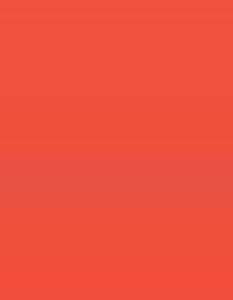 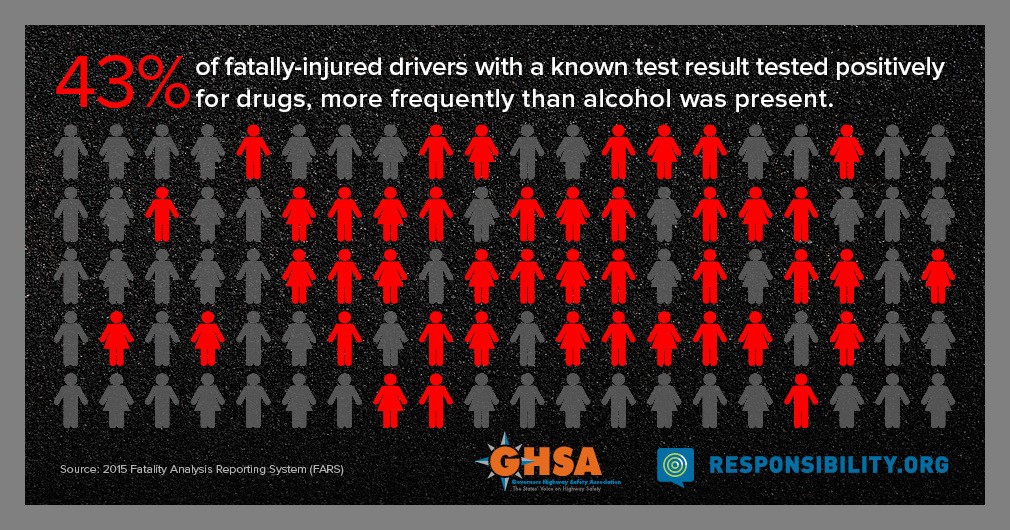 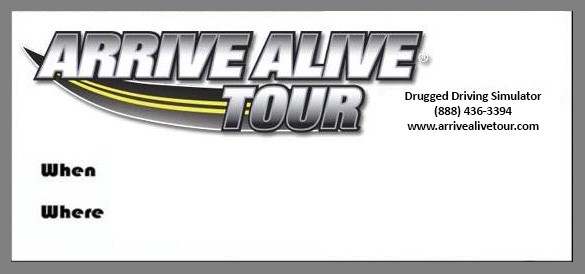 DRUGGED DRIVINGA DUI can mean more than just alcohol!